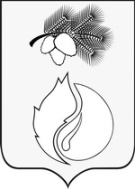 ДУМА ГОРОДА КЕДРОВОГОРЕШЕНИЕ26.08.2021                                                                                                                                                № 36Томская областьг. КедровыйО внесении изменения и дополнений в Устав городского округа «Город Кедровый»В целях приведения Устава городского округа «Город Кедровый» в соответствие с Федеральным законом от 06.10.2003 № 131-ФЗ «Об общих принципах организации местного самоуправления в Российской Федерации» в редакции Федеральных законов от 20.07.2020 № 236-ФЗ «О внесении изменений в Федеральный закон «Об общих принципах организации местного самоуправления в Российской Федерации», от 22.12.2020 № 445-ФЗ «О внесении изменений в отдельные законодательные акты Российской Федерации», от 29.12.2020 № 464-ФЗ «О внесении изменений в отдельные законодательные акты Российской Федерации в части оказания помощи лицам, находящимся в состоянии алкогольного, наркотического или иного токсического опьянения», от 30.12.2020 № 518-ФЗ «О внесении изменений в отдельные законодательные акты Российской Федерации», от 30.04.2021 № 116-ФЗ «О внесении изменений в отдельные законодательные акты Российской Федерации», и Федеральным законом от 30.12.2020 № 489-ФЗ «О молодежной политике в Российской Федерации»РЕШИЛА:1. Внести в Устав городского округа «Город Кедровый» следующие изменения и дополнения:пункт 9 части 10 статьи 9 изложить в следующей редакции:«9) прекращения гражданства Российской Федерации либо гражданства иностранного государства - участника международного договора Российской Федерации, в соответствии с которым иностранный гражданин имеет право быть избранным в органы местного самоуправления, наличия гражданства (подданства) иностранного государства либо вида на жительство или иного документа, подтверждающего право на постоянное проживание на территории иностранного государства гражданина Российской Федерации либо иностранного гражданина, имеющего право на основании международного договора Российской Федерации быть избранным в органы местного самоуправления, если иное не предусмотрено международным договором Российской Федерации;»;часть 4 статьи 10 дополнить пунктом 24 следующего содержания:«24) в соответствии с Федеральным законом от 30.12.2020 № 489-ФЗ «О молодежной политике в Российской Федерации» (далее – Федеральный закон № 489-ФЗ) реализует полномочия в сфере молодежной политики.»;пункт 7 части 11 статьи 13 изложить в следующей редакции:«7) прекращения гражданства Российской Федерации либо гражданства иностранного государства - участника международного договора Российской Федерации, в соответствии с которым иностранный гражданин имеет право быть избранным в органы местного самоуправления, наличия гражданства (подданства) иностранного государства либо вида на жительство или иного документа, подтверждающего право на постоянное проживание на территории иностранного государства гражданина Российской Федерации либо иностранного гражданина, имеющего право на основании международного договора Российской Федерации быть избранным в органы местного самоуправления, если иное не предусмотрено международным договором Российской Федерации;»;в статье 17:а) пункт 45 части 2 изложить в следующей редакции:«45) организация в соответствии с федеральным законом выполнения комплексных кадастровых работ и утверждение карты-плана территории;»;б) часть 2 дополнить пунктом 46 в следующей редакции:«46) принятие решений и проведение на территории муниципального, городского округа мероприятий по выявлению правообладателей ранее учтенных объектов недвижимости, направление сведений о правообладателях данных объектов недвижимости для внесения в Единый государственный реестр недвижимости.»;часть 1 статьи 18 дополнить пунктом 20 следующего содержания:«20) осуществление мероприятий по оказанию помощи лицам, находящимся в состоянии алкогольного, наркотического или иного токсического опьянения.»;часть 1 статьи 19 дополнить пунктом 15.2 следующего содержания:«15.2) полномочиями в сфере молодежной политики, предусмотренными Федеральным законом № 489-ФЗ;»;в статье 24:а) часть 7 дополнить пунктом 7 следующего содержания:«7) обсуждение инициативного проекта и принятия решения по вопросу о его одобрении.»;б) часть 8 дополнить пунктом 5 следующего содержания:«5) могут выдвигать инициативный проект в качестве инициаторов проекта.»;в статье 25:а) в части 1 после слов «и должностных лиц местного самоуправления,» дополнить словами «обсуждения вопросов внесения инициативных проектов и их рассмотрения,»;б) в абзаце третьем части 2 после слов «по инициативе населения» дополнить словами «, за исключением случая назначения и проведения собрания граждан в целях рассмотрения и обсуждения вопросов внесения инициативных проектов,»;в) часть 2 дополнить абзацем шестым следующего содержания:«В собрании граждан по вопросам внесения инициативных проектов и их рассмотрения вправе принимать участие жители соответствующей территории, достигшие шестнадцатилетнего возраста. Порядок назначения и проведения собрания граждан в целях рассмотрения и обсуждения вопросов внесения инициативных проектов определяется нормативным правовым актом Думы города Кедрового.»;дополнить статьей 27.1 следующего содержания:«Статья 27.1. Инициативные проекты1. В целях реализации мероприятий, имеющих приоритетное значение для жителей муниципального образования или его части, по решению вопросов местного значения или иных вопросов, право решения которых предоставлено органам местного самоуправления, в Администрацию города Кедрового может быть внесен инициативный проект.2. Порядок определения части территории муниципального образования, на которой могут реализовываться инициативные проекты, порядок выдвижения, внесения, обсуждения, рассмотрения инициативных проектов, а также проведения их конкурсного отбора, порядок формирования и деятельности коллегиального органа (комиссии) по проведению конкурсного отбора инициативных проектов устанавливаются нормативным правовым актом Думы города Кедрового в соответствии с действующим законодательством.»;в статье 30:а) часть 1 дополнить абзацем третьим следующего содержания:«В опросе граждан по вопросу выявления мнения граждан о поддержке инициативного проекта вправе участвовать жители муниципального образования или его части, в которых предлагается реализовать инициативный проект, достигшие шестнадцатилетнего возраста.»;б) часть 3 дополнить пунктом 3 следующего содержания:«3) жителей муниципального образования или его части, в которых предлагается реализовать инициативный проект, достигших шестнадцатилетнего возраста, – для выявления мнения граждан о поддержке данного инициативного проекта.»;в) пункт 1 части 7 дополнить словами «или жителей муниципального образования».2. Направить решение в Управление Министерства юстиции Российской Федерации по Томской области для государственной регистрации.3. Опубликовать решение в Информационном бюллетене городского округа «Город Кедровый», разместить на официальном сайте Администрации города Кедрового: www.кedradm.tomsk.ru после его государственной регистрации.4. Решение вступает в силу со дня его официального опубликования.Пункты 5,7-10 части 1 настоящего Решения распространяются на правоотношения, возникшие с 1 января 2021 года.Подпункт «а» пункта 4 части 1 настоящего Решения распространяется на правоотношения, возникшие с 23 марта 2021 года.Пункты 1, 3 части 1 настоящего Решения распространяется на правоотношения, возникшие с 1 июля 2021 года.Подпункт «а» пункта 4 части 1 настоящего Решения распространяется на правоотношения, возникшие с 29 июня 2021 года.Председатель Думы города КедровогоЛ.В. ГозаМэр города КедровогоН.А. Соловьева